ПРОЕКТО внесении изменений в решение«О бюджете  сельского поселения Арлановский сельсовет муниципального района Краснокамский районРеспублики Башкортостан на  2019 годи на плановый период 2020-2021 годов» от 14.12.2018 г. № 289Совет сельского поселения Арлановский сельсовет муниципального района Краснокамский район Республики Башкортостан  р е ш и л :внести в решение "О бюджете сельского поселения Арлановский сельсовет муниципального района Краснокамский район Республики Башкортостан на 2018 год и на плановый период 2020-2021 годов» от 14.12.2018 г. № 289" следующие изменения:пункт 1 изложить в следующей редакции:«Утвердить основные характеристики бюджета сельского поселения Арлановский сельсовет муниципального района Краснокамский район Республики Башкортостан (далее бюджет сельского поселения) на 2018 год:1) прогнозируемый общий объем доходов бюджета  сельского поселения в сумме 12788346,05 рублей.2) общий объем расходов бюджета сельского поселения в сумме 13883374,01 рублейПриложения  № 3, № 4, № 5, № 6, № 7 изложить в новой редакции.       3. Данное решение вступает в силу со дня подписания и подлежит обнародованию в установленном порядке.        Глава сельского поселения           Арлановский сельсовет        Муниципального района        Краснокамский район        Республики Башкортостан                                                      Р.А.СатаеваБАШКОРТОСТАН РЕСПУБЛИКАҺЫКРАСНОКАМА РАЙОНЫ МУНИЦИПАЛЬ РАЙОНЫ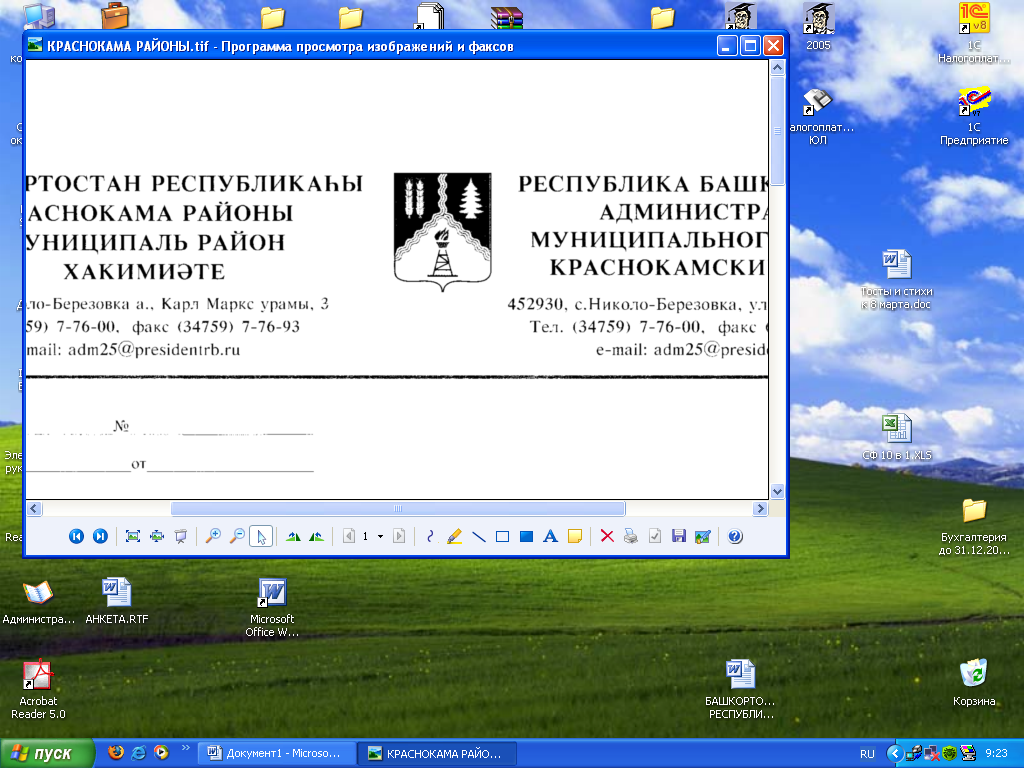 РЕСПУБЛИКА БАШКОРТОСТАНМУНИЦИПАЛЬНЫЙ РАЙОНКРАСНОКАМСКИЙ РАЙОНАРЛАНАУЫЛ СОВЕТЫАУЫЛ БИЛӘМӘҺЕ СОВЕТЫСОВЕТСЕЛЬСКОГО ПОСЕЛЕНИЯАРЛАНОВСКИЙ СЕЛЬСОВЕТ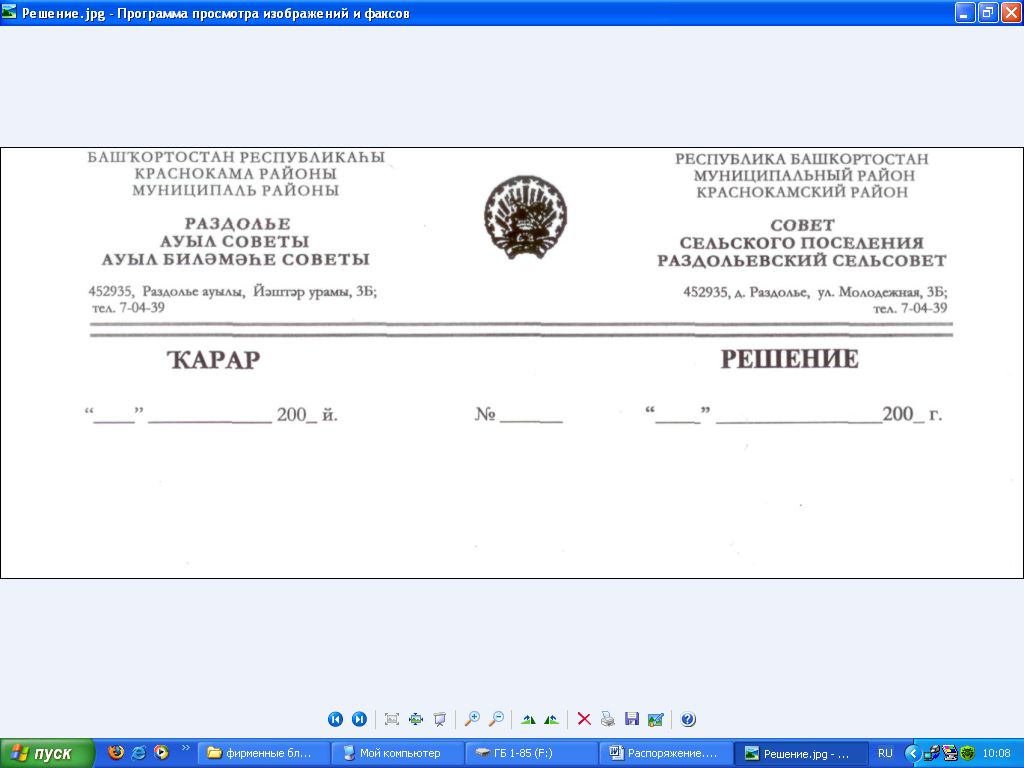 «___»_______ 2019  й.                   № __          «___»________ 2019  г.